ООО «ЭКОФИЛЬТР»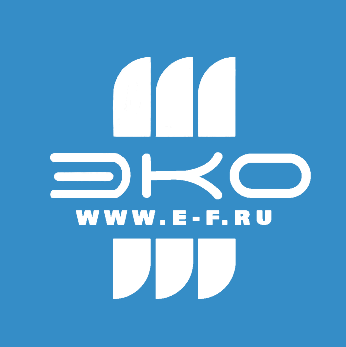 ВЕДУЩИЙ ИЗГОТОВИТЕЛЬ ПЫЛЕГАЗООЧИСТНОГО ОБОРУДОВАНИЯИНН/КПП 7805417449/780201001, р/с 40702810555000005840СЕВЕРО-ЗАПАДНЫЙ БАНК ПАО СБЕРБАНК, БИК 044030653, к/с 30101810500000000653194295, г. Санкт-Петербург, Поэтический бульвар, д.4А, офис 234Тел.: Россия (бесплатно по РФ): 8 (800) 500-90-40Санкт-Петербург: +7 (812) 363-16-00, Москва: +7 (495) 544-51-40E-mail: info@e-f.ru, Internet: www.e-f.ruОПРОСНЫЙ ЛИСТ ДЛЯ ПОДБОРА БЛОК-КОНТЕЙНЕРА ПОД ОБОРУДОВАНИЕ№ п/пВопросыОтветы1.Наименование предприятия:2.ИНН:3.Адрес:4.Контактное лицо (ФИО):5.Телефон:6.e-mail:7.Информация по эксплуатации блок-контейнераИнформация по эксплуатации блок-контейнера7.1.Что планируется разместить внутри контейнера7.2.Наличие ограничений по габаритам7.3.Максимальная и минимальная температура окружающего воздуха, С7.4.Сейсмичность района установки7.5.Наличие требуемой степени огнестойкости по СНиП 21-01-97 или ФЗ 1237.6.Наличие в воздухе веществ, вызывающих коррозию8.Дополнительное оснащениеДополнительное оснащение8.1.Пожарно-охранная сигнализация8.2.Аварийное освещение8.3.АВР (автоматический ввод резервного электропитания)8.4.Дополнительные требованияЗаполненный опросный лист отправьте на e-mail: info@e-f.ruБесплатный звонок по РФ: 8 (800) 500-90-40Санкт-Петербург: 8 (812) 363-16-00Москва: 8 (495) 544-51-40Заполненный опросный лист отправьте на e-mail: info@e-f.ruБесплатный звонок по РФ: 8 (800) 500-90-40Санкт-Петербург: 8 (812) 363-16-00Москва: 8 (495) 544-51-40Заполненный опросный лист отправьте на e-mail: info@e-f.ruБесплатный звонок по РФ: 8 (800) 500-90-40Санкт-Петербург: 8 (812) 363-16-00Москва: 8 (495) 544-51-40